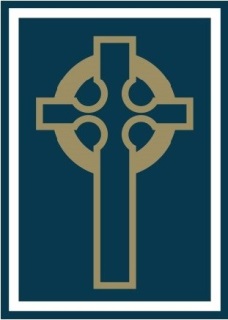 TEACHER OF GIRLS PE (MPS)MATERNITY LEAVE COVER(Required September 2022)The Governors of All Hallows RC High School are seeking to appoint a teacher of Girls PE to cover a maternity leave, with high expectations and standards to join our small friendly school. An essential requirement of this role is a strong commitment to developing and sustaining an extensive extra-curricular programme.  The successful candidate will be responsible for teaching core PE across the full age-range and may have the opportunity to deliver KS4 option qualifications in this thriving school. Our pupils value good and innovative teaching and learning experiences and respond well to enthusiastic and charismatic staff.  We welcome and encourage applications from both experienced and newly qualified teachers.The successful candidate will:have a passion for teaching and learninghave excellent subject knowledgebe an effective team playerhave effective interpersonal skills with the ability to inspire studentsvalue and contribute to the distinctive ethos of the schoolWe can offerA committed Teaching and Learning team with expertise and visionA supportive PE Department led by an experienced Head of DepartmentGood PE facilities Candidates are expected to promote and uphold the Catholic ethos and values of the school and to participate in activities that contribute to this Catholic ethos.Application packs should be returned to: Ms Gemma Perkins, All Hallows RC High School, 150 Eccles Old Road, Salford, M6 8AA. Telephone:  0161 921 1900 or email your completed application to gemma.perkins@salford.gov.uk.Closing date for applications: 	Monday 16th May 2022 at midday All Hallows are committed to safeguarding and promoting the welfare of children and young people and expect all staff and volunteers to share this commitment.  The post is subject to an enhanced DBS disclosure. 